Odjel za obrazovanje Hrvatske sekcije IEEE poziva vas na predavanje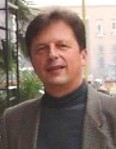 "Nastava na daljinu: Odabrana poglavlja iz programskog inženjerstva"koje će održati Prof. dr. sc. Mario Žagar
sa Zavoda  za automatiku i računalno inženjerstvo Fakulteta elektrotehnike i računarstva Sveučilišta u Zagrebu
u ponedjeljak, 19. siječnja 2015. u 18 sati u Sivoj vijećnici
Fakulteta elektrotehnike i računarstva Sveučilišta u Zagrebu.Predavanje će se moći pratiti i putem Interneta na adresi mms://mediaserver.lss.hr/IEEE-E25Predavanje i diskusija nakon njega tražit će odgovore na pitanja iz praktične primjene nastave na daljinu u izobrazbi inženjera. Neka od pitanja na koja će se tražiti odgovori su:Koje su temeljne prednosti nastave na daljinu?Što treba bitno drugačije organizirati i izvoditi u odnosu na tradicionalnu nastavu?Koji su glavni problemi?Kakve zahtjeve to postavlja na nastavnike?Kakve zahtjeve postavlja na studente?Kojim studentima takva nastava posebno odgovara?Kojim studentima takva nastava predstavlja ozbiljan problem?Koji su preduvjeti potrebni: organizacijski, regulatorni, materijalni?Kako se prevladavaju kulturne razlike i koji su osnovni problemi?Za koje vrste predmeta, struka i nastave je nastava na daljinu primjerena, a za koje nije?Prof.dr.sc. Mario Žagar rođen je u Kupjaku (Gorski kotar) 1952. godine. Diplomirao je, magistrirao i doktorirao u polju računarstva na Sveučilištu u Zagrebu Fakultetu elektrotehnike i računarstva (FER),  1975., 1978. odnosno 1985. godine. Od siječnja 1977. godine radi na Zavodu za automatiku i računalno inženjerstvo FER-a. i od tada je uključen u različite znanstvene projekte, nastavne aktivnosti, poboljšanja nastavnih programa, laboratorija i opreme. Bio je gostujući istraživač na Sveučilištu u Rostocku (Njemačka, 1980. godine), nositelj je «British Council fellowship» (UMIST - Manchester, 1983. godine) i « Fulbright fellowship» (UCSB - Santa Barbara, 1983./1984. godine). Godine 2002. izabran je za redovitog profesora računarstva u trajnom zvanju. Sudjelovao je u brojnim domaćim i međunarodnim istraživačkim projektima. Bio je član i voditelj pet znanstvenih projekata financiranih od Ministarstva znanosti, obrazovanja i sporta Republike Hrvatske. Bio je također suvoditelj/voditelj projekata «Unity Through Knowledge (UKF)», «TEMPUS» (u suradnji sa Sveučilištem Paderborn, Njemačka) te više projekata sa Sveučilištem Mälardalen, Västerås, Švedska. M. Žagar autor je i koautor više od stotinu članaka i pet knjiga iz područja računalnih arhitektura, raspodijeljenog, sveprisutnog i prožimajućeg računarstva, Interneta stvari, otvorenog računarstva, e-učenja i drugih Internetu usmjerenih tehnologija.Prof. Žagar je «senior member of IEEE/CS», počasni predsjednik udruge HrOpen (Hrvatske udruge za Otvorene sustave i Internet) te redoviti član Akademije tehničkih znanosti Hrvatske (HATZ). Sudjelovao je u više programskih odbora međunarodnih konferencija, član je u dva urednička odbora i recenzent u više međunarodnih časopisa. M. Žagar primio je Brončanu plaketu Jospi Lončar od FER-a 1975. godine, nagrade INFORMATIKA93 i INFORMATIKA96 od Hrvatske Informatičke Zajednice (HIZ), najviše priznanje Zlatnu plaketu Josip Lončar za unaprijeđenje nastave, znanstveno-istraživačkog rada i organizacije od FER-a 2002. godine, nagradu «Najbolji edukator» od IEEE/CS Hrvatska Sekcija, 2006. godine,  nagradu Hrvatske akademije znanosti i umjetnosti (HAZU) “Josip Juraj Strossmayer” za najuspješniji znanstveni rad u u Republici Hrvatskoj u polju informacijskih znanosti, 2007. godine (za e-izdanje knjige «UNIX i kako ga iskoristiti»).  Također je dobio «Priznanje za vođenje razvoja dinamičke aplikacije FERWeb koja je od 2001. godine do danas središnja stranica Weba FER-a, prvu nagradu za najbolji e-kolegij na Sveučilištu u Zagrebu za predmet Otvoreno računarstvo (akademska godina 2009./2010.)  i još niz drugih nagrada i priznanja.